Date: 14 February, 2012REPORT OF THE WRC-12 AGENDA ITEM COORDINATOR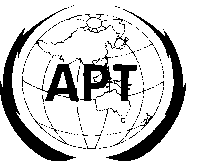 ASIA-PACIFIC TELECOMMUNITYAPT Coordination Meetings During RA-12 and WRC-12APT Coordination Meetings During RA-12 and WRC-12Agenda Item No.:1.8Name of the Coordinator ( with Email):Masashi Nakatsugawa (masashi.nakatsugawa@ties.itu.int)Issues:to consider the progress of ITU-R studies concerning the technical and regulatory issues relative to the fixed service in the bands between 71 GHz and 238 GHz, taking into account Resolutions 731 (WRC-2000) and 732 (WRC-2000);APT Proposals: (Proposals revised since 1 February, 2012)MOD to Article 5 of the Radio RegulationsMOD RESOLUTION 731 (WRC-2000)MOD RESOLUTION 732 (WRC-2000)MOD RESOLUTION 750 (WRC-2007)Status of the APT Proposals:Relevant documents: OJ/134, 354Rev.1-The APT proposal, which was revised on 1st February at 4th APT coordination meeting, has been well reflected to the outcome under the AI1.8.-At the 9th APT coordination meeting, the APT AI1.8 coordinator reported that the revised text for the resolves part in Resolution 731 was prepared to satisfy the request from the COM5 Chairman.  As no concern regarding the text was observed among APT members, it was distributed to the all other regional group coordinators for their consideration. With small discussions for the clarification, the text was agreed and delivered to the WG5C Chairman to let it be considered in the COM5 meeting.-At the 9th COM5 meeting held on 13rd February, document 354 (Rev.1), which contained the revised resolves part, was reviewed for approval. It was approved as it was, though the issue was raised by Saudi Arabia that the Arabic texts still needed to be aligned with the English ones. This should be handled by the Editorial Committee.  -The APT coordinator hopes that the contents contained in document 354(Rev.1) will be approved in the plenary as well. Issues to be discussed at the Coordination Meeting: NONEComments/Remarks by the Coordinator:The APT coordinator would like to express his appreciation to all the APT members who have cooperatively participated in the APT Informal meetings a.i.1.8, SWG5C2 meetings and Informal meetings a.i.1.8.